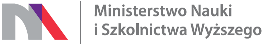 Załącznikdo zaproszenia do udziału w pracach komisji konkursowejFORMULARZ ZGŁOSZENIADO KOMISJI KONKURSOWEJDeklaruję udział w pracach komisji konkursowej w otwartym konkursie ofert na powierzenie realizacji zadania publicznego pn. „Organizowanie działań na rzecz rozwoju sportu akademickiego”.Zapoznałem się z zasadami udziału przedstawicieli organizacji pozarządowych/podmiotów wymienionych w art. 3 ust.  3 ustawy o działalności pożytku publicznego i o wolontariacie 
w komisji konkursowej, która ma zostać powołana do oceny ofert złożonych w otwartym konkursie ofert na powierzenie realizacji zadania publicznego pn. „Organizowanie działań na rzecz rozwoju sportu akademickiego”.Zgodnie z ustawą z dnia 29 sierpnia 1997 r. o ochronie danych osobowych (Dz. U. z 2014 r. poz. 1182 z późn. zm.), wyrażam zgodę na przetwarzanie moich danych osobowych 
w zakresie niezbędnym do realizacji procesu wyboru członków komisji konkursowej oraz wyłonienia oferentów, którym zostanie powierzone wykonanie zadania.Zgłaszamy ww. kandydata do komisji konkursowej, która ma zostać powołana do oceny ofert złożonych w otwartym konkursie ofert na powierzenie realizacji zadania publicznego pn. „Organizowanie działań na rzecz rozwoju sportu akademickiego”.*) opis może być uzupełniony o informację nt. innych form działalności kandydata na rzecz środowiska akademickiego (można dodawać wiersze)DANE DOTYCZĄCE KANDYDATADANE DOTYCZĄCE KANDYDATAImię i nazwisko kandydata na członka komisjiNazwa organizacji pozarządowej/podmiotu wymienionego w art. 3 ust.  3 ustawy o działalności pożytku publicznego i o wolontariacie reprezentowanych przez kandydataAdres do korespondencjiTelefon kontaktowye-mailOPIS DOŚWIADCZENIA KANDYDATA W ZAKRESIE DZIAŁANIA NA RZECZ ORGANIZACJI POZARZĄDOWEJ/PODMIOTÓW WYMIENIONYCH W ART. 3 UST.3 USTAWY O DZIAŁALNOŚCI POŻYTKU PUBLICZNEGO I O WOLONTARIACIEOPIS ZAANGAŻOWANIA KANDYDATA W DZIAŁALNOŚĆ INNYCH ORGANIZACJI POZARZĄDOWYCH/PODMIOTÓW WYMIENIONYCH W ART. 3 UST.3 USTAWY O DZIAŁALNOŚCI POŻYTKU PUBLICZNEGO I O WOLONTARIACIE*)OPIS ZAANGAŻOWANIA KANDYDATA W DZIAŁALNOŚĆ INNYCH ORGANIZACJI POZARZĄDOWYCH/PODMIOTÓW WYMIENIONYCH W ART. 3 UST.3 USTAWY O DZIAŁALNOŚCI POŻYTKU PUBLICZNEGO I O WOLONTARIACIE*)A1. nazwa organizacji pozarządowej/podmiotu wymienionego w art. 3 ust.  3 ustawy o działalności pożytku publicznego i o wolontariacieA2. pełniona funkcjaA3. zakres działalności statutowejB1. nazwa organizacji pozarządowej/podmiotu wymienionego w art. 3 ust.  3 ustawy o działalności pożytku publicznego i o wolontariacieB2. pełniona funkcjaB3. zakres działalności statutowejPodpis kandydata na członka komisji konkursowejMiejscowość i dataPodpis i pieczęcie osób upoważnionych do reprezentowania organizacji pozarządowej/podmiotu wymienionego w art. 3 ust.  3 ustawy o działalności pożytku publicznego i o wolontariacie,
z ramienia których występuje kandydat